把握国际最新动态  关注决策最新动向欢迎订阅2023年《中国核工业》杂志国内统一刊号:CN11-3881/D  国际标准刊号:ISSN1007-8282《中国核工业》杂志是中国核行业国内外公开发行的大型综合类月刊，由中国核工业集团有限公司主管，中核（北京）传媒文化有限公司出版发行。作为核行业唯一公开发行的综合类月刊，《中国核工业》杂志一直以“记录历程，引领发展”为己任，不懈努力，不断创新。杂志设置“言论”、“本期关注”、“行业观察”、“本刊专稿”、“图迹核工业”，及党建、报道、管理等精品栏目，深度与权威并重，可读性强，是读者把握全球核行业最新发展动态、关注国家最新行业决策动向的首选行业媒体。《中国核工业》杂志为大16开本56页，铜版纸全彩印刷，当月月底出版，自办发行。2023年订刊费全年180元/份。挂号费全年36元／地址。《中国核工业》杂志全年杂志合订本(含邮资)400元/本。《中国核工业》杂志有广告经营业务，欢迎并期待与核行业及核关联产业的企事业单位进行经验交流、企业广告等方面的合作。银行汇款请汇：工商银行北京礼士路支行账号：0200003609014455086户名：中核（北京）传媒文化有限公司订报联系电话：（010）68539178   （010）68532335（财务）　传真：（010）68532214广告联系电话：（010）68530223电子邮箱：hgybs@cnnc.com.cn     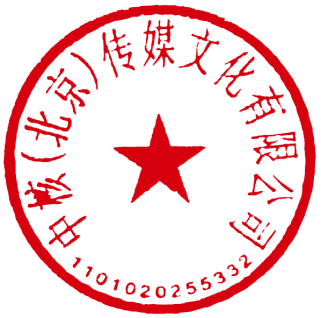 订单电子版请从中核网（www.cnnc.com.cn）“新闻中心”窗口下载。	                                     中核（北京）传媒文化有限公司	                 2022年9月《中国核工业》杂志征订单　第一联开票信息《中国核工业》杂志征订单　第二记账凭证《中国核工业》杂志征订单　第三联发行凭证单位名称纳税人识别号地址、电话开户行及账号发票类型（专票或普票）订户单位经办人 　　　　　电　话 　　　　　手  机 　　　　　电子信箱 　　　　　订户通讯地　　址经办人 　　　　　电　话 　　　　　手  机 　　　　　电子信箱 　　　　　订阅份数经办人 　　　　　电　话 　　　　　手  机 　　　　　电子信箱 　　　　　合计金额（大写）平邮□  挂号□经办人 　　　　　电　话 　　　　　手  机 　　　　　电子信箱 　　　　　　  订刊费（含邮资）180元/份。挂号费36元／地址　  订刊费（含邮资）180元/份。挂号费36元／地址经办人 　　　　　电　话 　　　　　手  机 　　　　　电子信箱 　　　　　订户单位科、室、组或个人科、室、组或个人订户通讯地　　址邮政编码订阅份数合计金额（大写）合计金额（大写）合计金额（大写）发行起止时　　间　订报单位必须清楚注明订报的科、室、车间班组或个人的名称，以免杂志丢失。　订报单位必须清楚注明订报的科、室、车间班组或个人的名称，以免杂志丢失。　订报单位必须清楚注明订报的科、室、车间班组或个人的名称，以免杂志丢失。　订报单位必须清楚注明订报的科、室、车间班组或个人的名称，以免杂志丢失。　订报单位必须清楚注明订报的科、室、车间班组或个人的名称，以免杂志丢失。